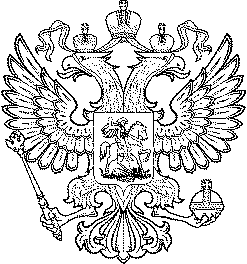 Федеральное государственноеобразовательное бюджетное учреждение высшего образования«Финансовый университет при Правительстве Российской Федерации»(Финуниверситет)Самарскийфинансово-экономический колледж(Самарский филиал Финуниверситета)ул. Антонова-Овсеенко, д.57, г. Самара, 443090тел. (846) 224-24-49, тел./факс (846) 224-20-78е-mail: samfek@fa.ruОКПО 51854057, ОГРН 1027700451976,ИНН 7714086422__________________ № ______________На № ______________  от _______________Добрый день, уважаемые коллеги!Самарский финансово-экономический колледж – филиал федерального государственного образовательного бюджетного учреждения высшего образования «Финансовый университет при Правительстве Российской Федерации» (Самарский филиал Финуниверситета) приглашает ваших выпускников на обучение по специальностям среднего профессионального образования:38.02.01 Экономика и бухгалтерский учет (по отраслям)38.02.06 Финансы38.02.07 Банковское дело.Зачисление в число студентов Самарского филиала Финансового университета при Правительстве Российской Федерации осуществляется без вступительных испытаний как на очную, так и на заочную формы обучения.Срок обучения для поступающих на базе 9 классов:по специальности 38.02.01 Экономика и бухгалтерский учет (по отраслям) – 3 года 10 месяцев (присваиваемая квалификация – «Бухгалтер, специалист по налогообложению»)по специальности 38.02.06 Финансы – 2 года 10 месяцев (присваиваемая квалификация – «Финансист»)по специальности 38.02.07 Банковское дело – 2 года 10 месяцев (присваиваемая квалификация – «Специалист банковского дела»)Срок обучения для поступающих на базе 11 классов по специальности 38.02.06 Финансы составляет 1 год 10 месяцев (присваиваемая квалификация – «Финансист»).Обучение осуществляется высокопрофессиональным педагогическим составом с использованием передовых технологий. Богатый библиотечный фонд (на бумажных и электронных носителях), просторные, оборудованные современной техникой аудитории, спортивный и актовый залы, благоустроенное комфортабельное общежитие (2-3-местные номера со всеми удобствами), возможность прохождения учебной и производственной практики в органах казначейства, налоговых органах, банках, государственных и коммерческих организациях способствуют успешному освоению общих и профессиональных компетенций.Выпускники получают диплом Финансового университета при Правительстве Российской Федерации и могут продолжить обучение и получить высшее образование по ускоренной программе.Самарский финансово-экономический колледж – филиал федерального государственного образовательного бюджетного учреждения высшего образования «Финансовый университет при Правительстве Российской Федерации» (Самарский филиал Финуниверситета) более 90 лет осуществляет подготовку специалистов для налоговых органов, финансовых, банковских, кредитных и страховых организаций, органов казначейства, а также организаций, учреждений, предприятий различных организационно-правовых форм.Выпускники филиала востребованы на рынке труда и принимаются на работу в государственные, региональные и муниципальные органы управления, учреждения, организации, предприятия различных организационно-правовых форм на должности финансистов, экономистов, бухгалтеров, кассиров, специалистов и др. Ждем вас и ваших выпускников по адресу: 443090, Россия, Самарская область, г. Самара, ул. Антонова-Овсеенко, д. 57.Справки по телефонам: 8(846) 224-24-498(846) 224-24-478(846) 224-20-78Cайт: www.samara.fa.ruС уважением, Директор
Самарского филиала Финуниверситета					Т.В. Жирнова